H L Á Š E N Í   M Í S T N Í H O   R O Z H L A S U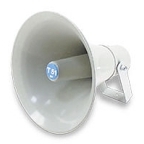 PONDĚLÍ – 26. 11. 2018Milí spoluobčané.Přejeme vám příjemné dopoledne.Poslechněte si naše hlášení.Zelenina JUVITA Uherský Brod bude v úterý 27. listopadu v době od 10.20 do 10.40 hodin u OÚ prodávat brambory z Vysočiny na uskladnění, hrušky, cibuli, český česnek, jablka na uskladnění za 15 Kč/kg, čerstvou hlívu ústřičnou, žampiony a další ovoce a zeleninu. Dále nabízí český med, olejové svíčky 10 Kč/ks.Přijímá také objednávky na brambory na uskladnění na tel. čísle: 777 220 340.Hasiči Přáslavice vás srdečně zvou na PUNČIÁDU S HUDBOU v sobotu 1. prosince od 17.00 hodin na náměstíčko u fontány. Hrát bude Olomoucké saxofonové kvinteto, nebude chybět punč, koláčky a malá ruční dílna pro děti. Přijďte si vychutnat předvánoční atmosféru, hrníčky na punč s sebou jsou vítány. Z důvodu pracovní neschopnosti vedoucí ŠJ se stravné placené v hotovosti vybírá vždy v úterý a ve čtvrtek od 9.00 do 11.00 hodin u paní účetní v budově ZŠ. Toto opatření platí až do odvolání. Děkujeme za pochopení.